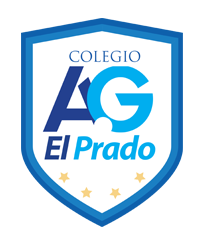 Colegio El PradoProfesor: Nicolás Núñez CofréCurso: Segundo MedioAsignatura: Historia, Geografía y Ciencias SocialesGuía N°2Los años locos en EEUU, la crisis económica de 1929 y los regímenes Totalitarios.Objetivo:Caracterizar los regímenes totalitarios comunista, nazi y fascista que surgen en la Europa de entreguerras, considerando sus características comunes y valorando la importancia de la democracia para el desarrollo de la vida en la sociedad actual.Instrucciones:Lea atentamente la prueba antes de responder lo solicitado. Complete las actividades presentadas a continuación con lápiz azul o negro.Las preguntas de selección múltiple se contestan en esta hoja de respuestas, marcando con una X la alternativa correcta. El corrector sólo será permitido para las respuestas de desarrollo.La prueba debe ser entregada al profesor al finalizar la clase. Consta de 80 minutos para el desarrollo de la prueba.La prueba debe ser realizada de manera individual. Si es sorprendido copiando, el profesor estará autorizado a retirar inmediatamente la prueba y tomar las medidas pertinentes según el Reglamento de Evaluación.Nombre: ______________________________   Curso: _________    Fecha: ____________I.- En base a los contenidos tratados en clases, defina con sus palabras el significado de los siguientes conceptos.III.- De acuerdo a lo observado en la imagen, responda lo solicitado de forma clara y legible.ANÁLISIS (3 PTS)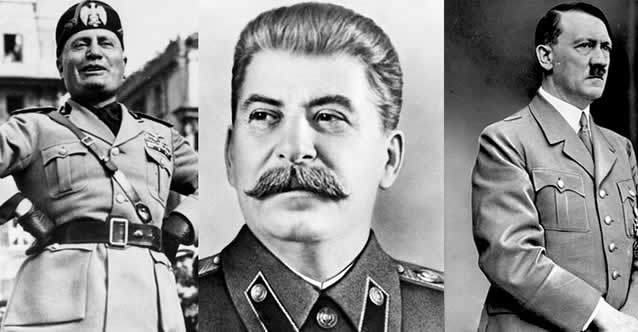 Señale tres diferencias y tres semejanzas entre los hombres que aparecen en las imágenes.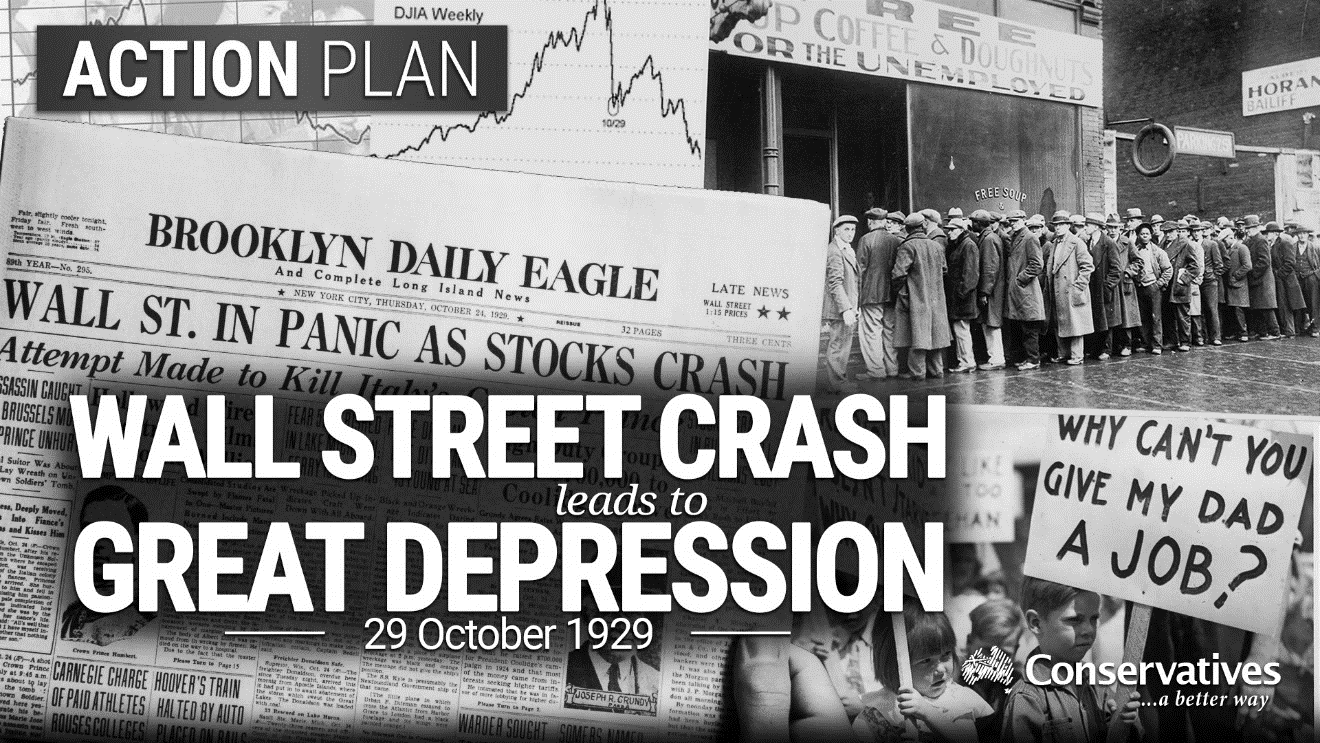 De acuerdo a los contenidos trabajados en clases y a sus conocimientos, explique las causas y las consecuencias de la crisis económica de 1929.